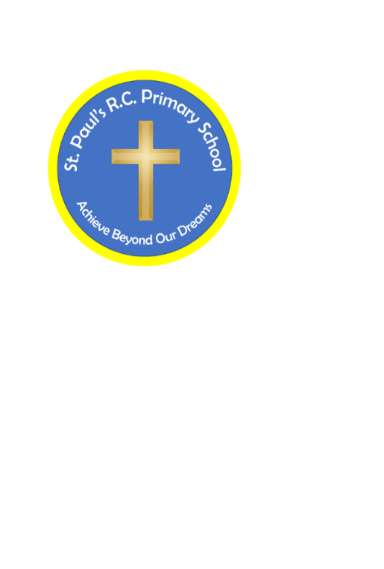 St. Paul’s R.C. Primary SchoolPreston Old Road, Feniscowles, Blackburn BB2 5EPTel: (01254 201495) Email: office@stpaulsfeniscowles.blackburn.sch.uk Website: www.stpaulsfeniscowles.co.ukHeadteacher:  Mr G Foster BA (QTS)NOR: 215Age Range 4-11 yearsClassroom Teacher (Maternity Leave Cover)Salary:  Main Pay Scale Full Time / Fixed Term for 12 MonthsCommencing 3rd June 2024The Governors of St Paul’s Roman Catholic School are seeking to appoint a highly motivated, dedicated, enthusiastic and imaginative classroom practitioner to join our hardworking staff. We would welcome applications from Early Careers Teachers and established classroom practitioners.The pupils would like a teacher that is energetic, fun and can contribute to extra-curricular activities.The staff would like someone who can be an effective team member, inspire the pupils and motivate others.The leadership team are looking for someone who has a thorough understanding of how young people learn and can drive forward pupil progress and school improvement.St Paul’s can offer you:A caring family school with its ethos rooted in Catholic principles. Well behaved children who enjoy school and want to learn.A creative and supportive staff team who are committed to ensuring every child, regardless of ability, reaches their true potential.  Supportive parents and governors.Excellent opportunities for continuing professional development.A vibrant learning environment. A school situated on the outskirts of Blackburn with good motorway links and based in a semi-rural setting.Excellent resources and facilities. In return, we are seeking someone who:-Is supportive of the Catholic ethos of the school.Is an excellent classroom practitioner and has a passion for teaching. Believes in a rich, stimulating and challenging curriculum.Has a good sense of humour and excellent interpersonal skills.Has a commitment to raising standards of attainment and driving progress forward through accurate assessment, robust tracking and interventions.Can help, support and foster the growth of the pupils in your care.If you feel you can fulfil these requirements, please come and visit our beautiful school. Visits to our school and website are strongly encouraged. Closing date for applications: Thursday 2nd May 2024 at 3.30PMShortlisting will take place on: Friday 3rd 2024Lesson Observations will take place on: Thursday 9th May 2024The interview process will take place on:  Thursday 16th May 2024Application forms and further details are available from Blackburn with Darwen jobs or on the school website www.stpaulsfeniscowles.co.uk and returnable by email to office@stpaulsfeniscowles.blackburn.sch.uk or by post to St. Paul’s RCP School, Preston Old Road, Feniscowles, Blackburn. BB2 5EP. Please clearly specify on the application form which vacancy you are applying for.Appointment will be subject to an identity and qualification check as well as a satisfactory enhanced disclosure from Criminal Records Bureau and an occupational health assessment